Alkanes FAQ 82011 TJC P1 Q29 Prelim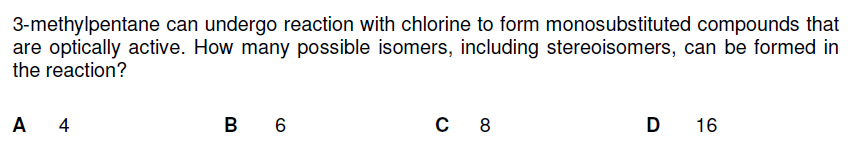 Solution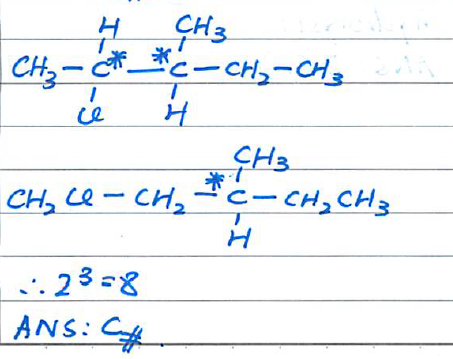 